Heating up EuropeThe energy transition is one of the hot topics in European political debate, but electricity% of final energy demand is represented by heating and cooling, compared to a 28% for transport and only 25% for electricity. 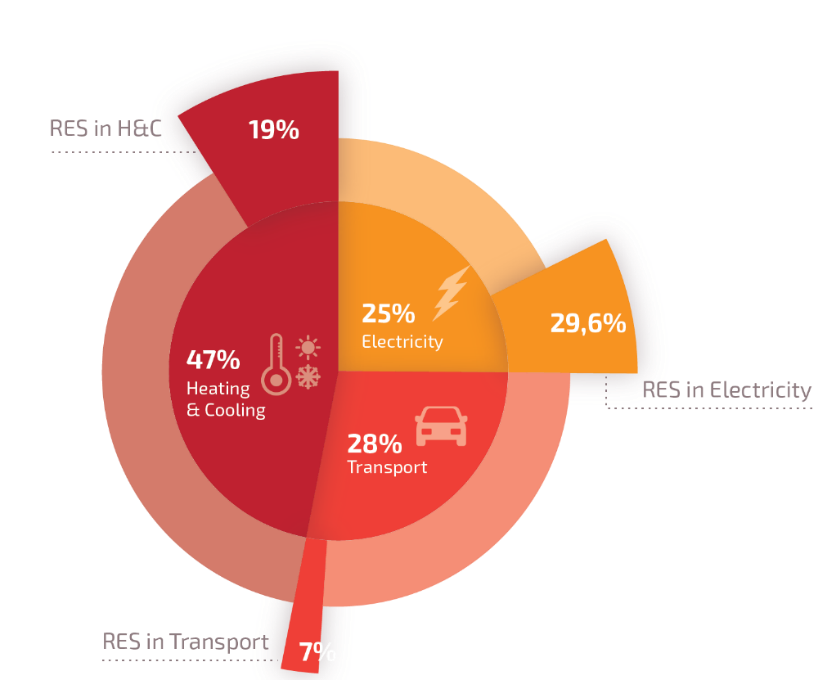 ooking at future trends like thislikely to change but what still remains clear is that the  won’t make it without a full decarbonisation of the heating and cooling sector. Nowadays, only 1% of this sector is based on renewables, and there are already several technologies as solar thermal, providing direct renewable heat in a cost-effective way, which shows huge potentials for further deployment. solar thermalSolar thermal is a technology with multiple it produces direct renewable heat without producing any CO2 emission. Thmake it a no regret option a single domestic solar thermal system in Greece , which is the equivalent of the emissions produced by one car in Europe every year. Furthermore, the components of a solar thermal system are almost 100% recyclable or reusable, . How doeswork?The functioning of a solar thermal system is quite simple: solar radiation is collected and converted into heat in the collector absorber, the thermal energy is then transferred through a heat exchanger to a storage and use for different applications: heating up the water of a swimming pool, allowing you to take a warm shower even during the night, making your home warm and comfortable or enabling industrial process up to 150°C. 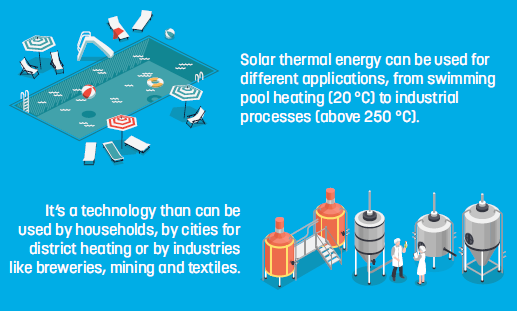 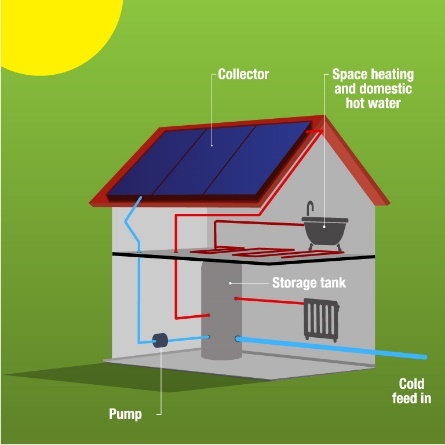 Fostering system integrationDespite being sustainable, solar systems present another big advantage: they are easily compatible with renewable and fossil technologies, both in the heating and the electricity sector. For instance, coupling a solar collector with a heat pump will make the efficiency of the heat pump higher: using solar heat as main source, and the heat pump as a backup for example in the winter season will make the lifetime of the heat pump longer, and the overall system more energy efficient. 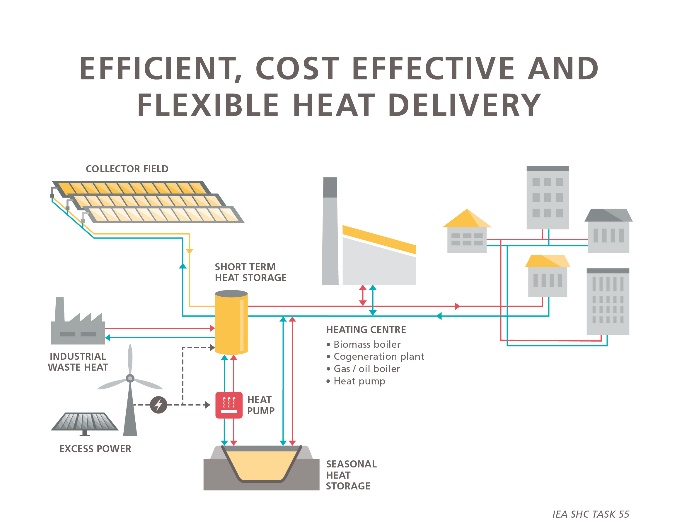 Another smart application would be to couple a solar collector with an existing gas boiler (which may be still properly working) in order to reduce the consumption of the boiler and its emissionswith a biomass stove or other green solutions. Adding solar thermal to your energy system will always lead to a direct reduction of primary energy consumptionhermal storageAs , solar heat is also compatible with electrical solutions, such as . It’s important to note that solar thermal systems always include a thermal storage as built-in feature to cope with daily and seasonal variations. 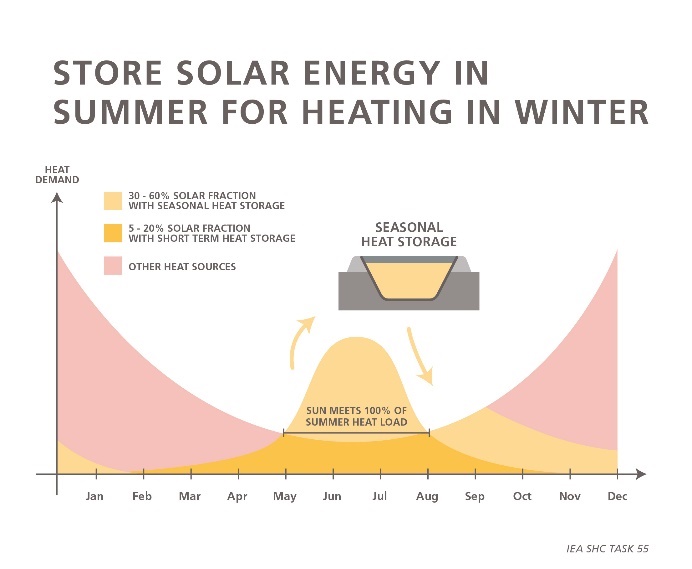 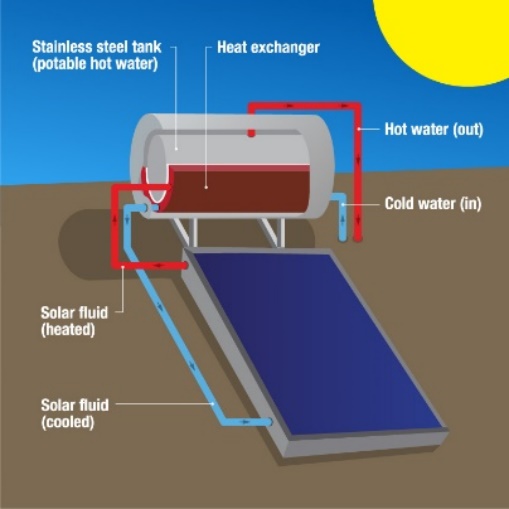 Therefore, thermal storage can play a key role in reducing peak demand in the electricity grid and compensating energy fluctuations. torage a technology enabler which allows a further integration and can facilitate sector coupling.Not just Southern countrieWhen thinking about solar thermal fall into the that  is just  “warm countries”.one of the best examples in European market is Denmark, where systems using a seasonal storage can provide solar heat at a cost below 3cent/KWh imilar costs can be reached also by solar water heater in Southern Europe. On the other hand, the heat generation via a gas boiler costs between 28-35EUR/MWh and the gas prices are likely to increase in the future, whilst solar energy is not. 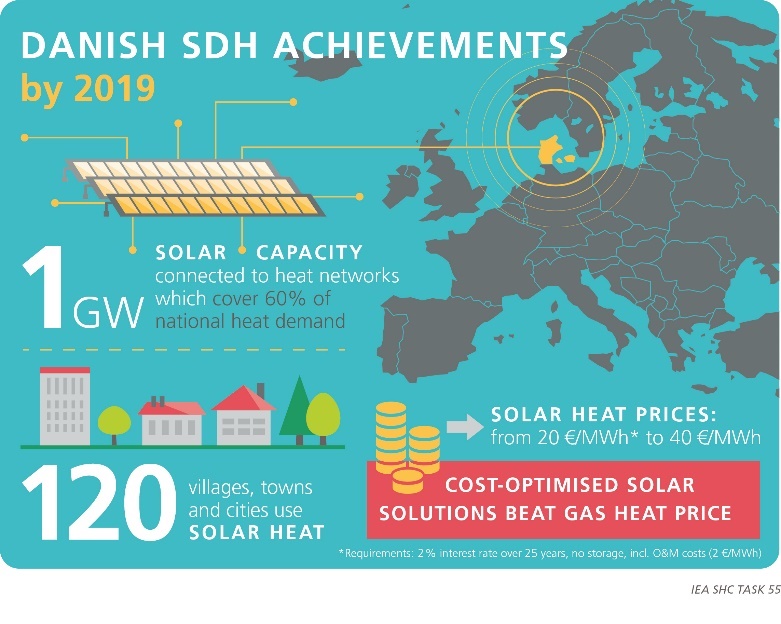 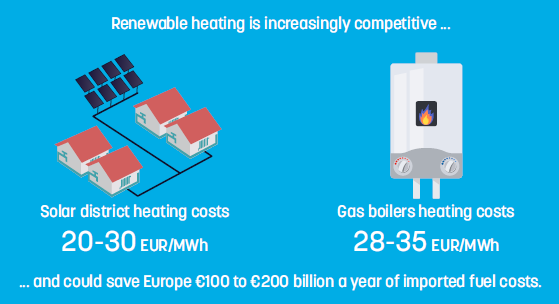 ot just buildingsThis technology is also extremely scalable, ranging from decentralised domestic systems, with a 2-kW capacity, to large scale plants in the MWth range. Applications in buildings involve both residential and commercial uses, but the most promising ones are  and solar heat for industrial processes (SHIP), which are particularly developed in . 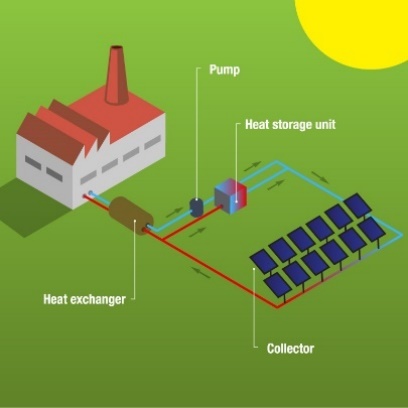 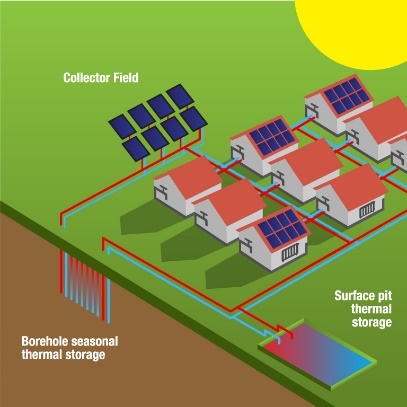 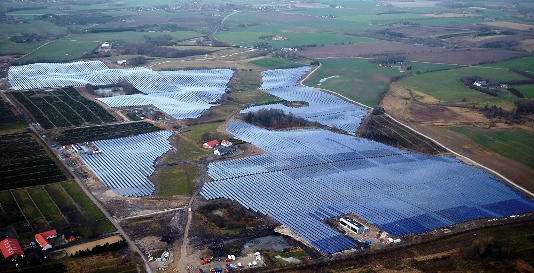 A European technology and a net exporter sectorEvery year, around 2GW of solar heat are installed in Europe meaning a 2 billion euros turnover local jobs. Germany alone exported 5.2 billion euros worth of products and components between 2000 to 2015, and Greece manufacturers export over 60% of their production annually. 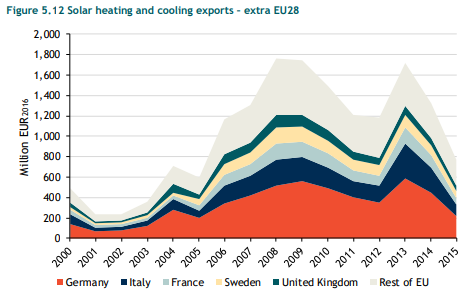 Overall China dominates the global market but in Europe the situation is different: given the European high-quality standards, approximately 90% of products in the EU market are of European origin making this sector a net exporter to South America, Africa and Chin, among others. This is a key factor for the European industrial leadership while ensuring the security of our energy supplies. Overall the  and growing in Denmark, Poland and Southern Europe.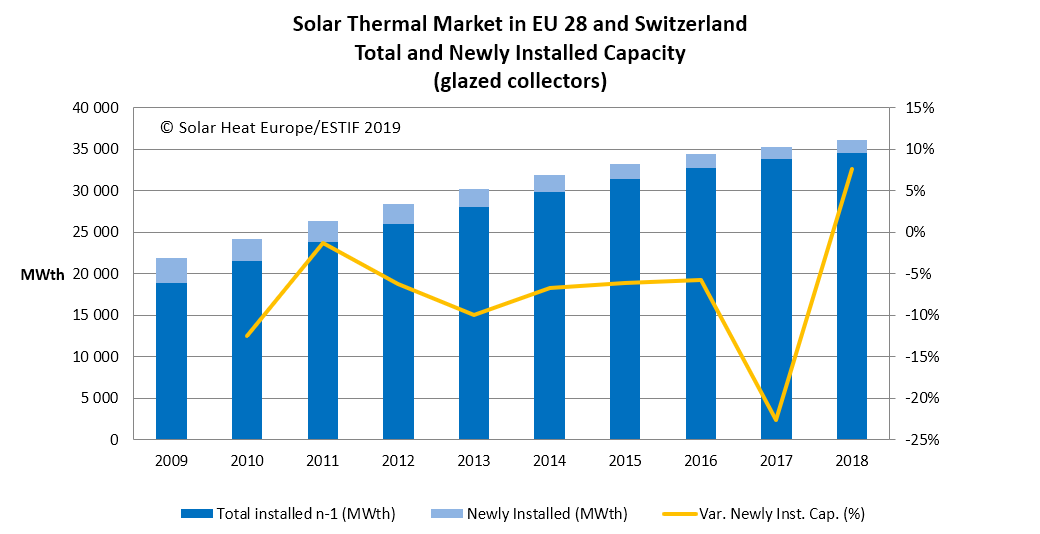 2030 as a milestone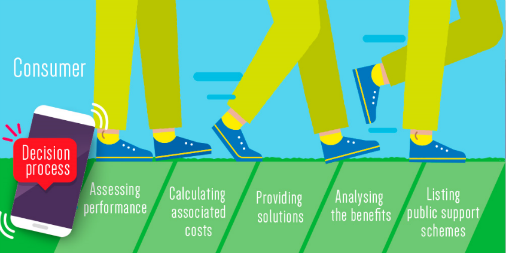 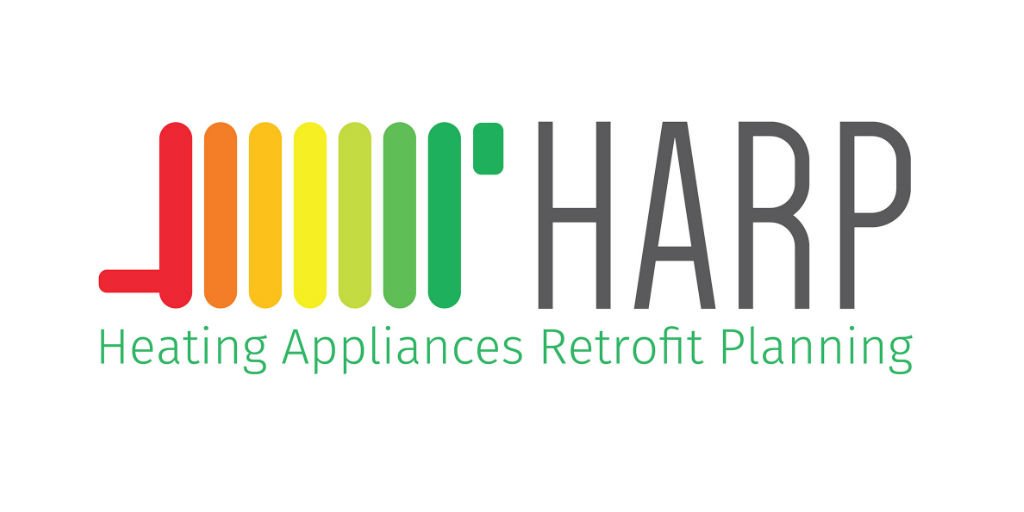 And what’s next?he European Green Deal the New Pact for Climate announced by the president-elect of the European Commission, Ursula von der Leyen